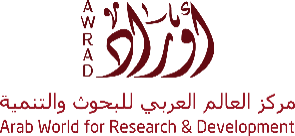 استطلاع للرأي حول أداء الحكومة الفلسطينية تجاه فيروس كورونا (كوفيد-19)تاريخ النشر: الثلاثاء 31 أذار/مارس 2020تاريخ الاستطلاع: 28-31 أذار/مارس 2020حجم العينة: 800 فلسطيني وفلسطينية من الناشطين اقتصاديا واجتماعيامقدمة: يضع معهد العالم العربي للبحوث والتنمية (أوراد) بين أيديكم نتائج استطلاع للرأي بين الفلسطينيين ممن يمكن اعتبارهم فاعلين اجتماعيا (من موظفي القطاع العام والخاص والأهلي والدولي، والنشطاء والقياديين المجتمعيين، والمؤثرين كالعاملين في الإعلام وأساتذة الجامعات، وناشطين شبابيين وقيادات المؤسسات الأهلية والنسوية ومثلهم). تمحور الاستطلاع حول قضايا ذات علاقة بالمرحلة التي يمر بها المجتمع الفلسطيني والعالم بأسره وخصوصا إجراءات السلطة الوطنية الفلسطينية، وتقييم دور كافة الجهات ذات العلاقة وآليات التكيف الفردي تجاه جائحة فيروس كورونا. سيقوم أوراد بمتابعة دورية لتطورات موقف الرأي بين الفلسطينيين من خلال استطلاعات دورية وأخرى متخصصة، لعله ومن خلال ذلك يساهم في تطوير الأداء الحكومي وغير الحكومي من أجل مكافحة الوباء وتعزيز اللحمة الاجتماعية. منهجية الاستطلاع: تم القيام بالاستطلاع من خلال منصة إلكترونية (Online Survey)، وتمت الاجابة عليه من قبل 800 فلسطيني وفلسطينية، (77%) منهم في الضفة الغربية، و(23%) في قطاع غزة. ووصلت مشاركة الرجال والنساء إلى 57% و43% بالتتالي. كما شملت العينة على 30% يعملون في القطاع العام، و45% في القطاع الخاص، و18% في القطاع الأهلي، و7% في المؤسسات الدولية. أما من حيث التوزيع العمري فكان 30% بين 18-30 سنة، و51% بين 31-50 سنة، و19% أكثر من 50 سنة. تم طرح الاستمارة على عينة واسعة من الفاعلين الاجتماعيين من خلال مجموعات ومنصات التواصل الاجتماعي مع ضمان أكبر تمثيل ممكن لكافة المناطق الجغرافية والمتغيرات الاجتماعية الاقتصادية، وتم فتح المجال للإجابة على الاستمارة لمدة تزيد عن ثلاثة أيام (28 - 3 إلى صباح 31 - 3 - 2020). ولوحظ خلال هذه الفترة إقبال كبير على الاستجابة للاستمارة، ويعود ذلك لأهمية الموضوع المطروح وطارئيته، وإحساس الغالبية العظمى بأهمية دورها ومساهمتها برأيها لتطوير آليات التعامل مع هذه الجائحة. تمويل الاستطلاع ذاتي.للمزيد من المعلومات أو الاستيضاحات، الاتصال مع د. نادر سعيد (0599204527 أو nader@awrad.org) أو أ. سامر سعيد (0599846183 أو samer@awrad.org)، وللتواصل الإعلامي أ.فنتينا شولي (0599982231 أو (Phantina@awrad.org. للحصول على النتائج باللغتين العربية والإنجليزية: زيارة موقع أوراد www.awrad.org العناوين الرئيسية:82% يقيمون إيجابا الأداء العام لحكومة د. اشتية، وارتفاع غير مسبوق للتقييم الإيجابييتساوى التقييم الإيجابي للحكومة في كل من الضفة الغربية وقطاع غزة وبين النساء والرجالالإجراءات الأكثر إيجابا: إغلاق المؤسسات التعليمية والطلب من المواطنين الصلاة في المنزل وسرعة الاستجابةالإجراءات الأقل إيجابا: التعامل مع قضايا العمال في إسرائيل والمستوطنات وتعويض العمال ومراكز الفحصالمستطلعون يعطون وزراة الصحة علامة 7 من 10، ويعطون الإعلام الفلسطيني 6.7 من 10، والمؤسسات الأهلية 5.5 والقطاع الخاص 4.6.40% يتوقعون ازديادا في العنف المجتمعي و35% يتوقعون ازديادا في العنف الأسريمع بداية الأزمة، يصرح 10% بأنهم قد خسروا وظائفهم كليا، و9% خسروها جزئيايتوقع 30% أن يخسروا وظائفهم في الفترة القادمة مع استمرار جائحة كورونا71% يصرحون بأن دخل الأسرة قد تراجع (بشكل كبير أو محدود) بسبب الجائحة58% من النساء يصرحن بأن الأعباء المنزلية الملقاة على عاتقهن قد زادت، مقارنة مع 40% من الرجالو41% من النساء يصرحن بأن واجبات العناية بالأطفال قد زادت، مقارنة مع 32% من الرجال 59% ملتزمون بشكل كامل بالحجر المنزلي 57% يقومون بعملهم المكتبي (كليا أو جزئيا) من المنزل .تفصيل النتائج:أولا. تقييم الأداء العام لحكومة د. اشتية: تقييم إيجابي غير مسبوقارتفع تقييم الأداء العام لحكومة د. اشتية بشكل غير مسبوق في استطلاعات الرأي عبر السنوات السابقة، إذ وصل تقييم الأداء الإيجابي إلى 82%، كما وقيم 15% الأداء بأنه متوسط، بينما قيم 3% الأداء على أنه ضعيف. ويشكل هذا ارتفاعا استثنائيا (55 نقطة) عن استطلاع سابق قام به أوراد مع بداية 2020، إذ وصلت نسبة التقييم (الجيد) في حينه إلى 27% فقط. ومن حيث الثقة بالحكومة التي يقودها د اشتية، فقد أكد 80% أنهم يثقون بحكومته للتعامل مع الأزمة الجارية. وجاء التقييم الإيجابي لأداء حكومة د. اشتية متساويا بين الضفة الغربية وقطاع غزة، وكذلك بين النساء والرجال. ثانيا. تقييم الإجراءات للتعامل مع جائحة فيروس كورونايمكن تصنيف المواقف حول الإجراءات الحكومية ضمن ثلاث فئات (تقييم إيجابي مرتفع يتم تعزيزه من خلال المواظبة والاستدامة، تقييم إيجابي متوسط يحتاج للتطوير، وتقييم ضعيف يحتاج لخطوات مقنعة للتعامل معه). الفئة الأولى: تقييم إيجابي مرتفعمن بين تسعة عشر (19) إجراءً، حصلت الحكومة على تقييم إيجابي مرتفع بالنسبة إلى 8 منها، وهي بالتتالي: إغلاق المؤسسات التعليمية، والطلب من المواطنين الصلاة في البيوت، وسرعة تحرك الحكومة لاحتواء الانتشار، وإغلاق الأماكن العامة كالمقاهي والمطاعم، والشفافية في نشر المعلومات والبيانات حول الإصابات، وإعفاء الأمهات من الدوام، وبرامج التوعية والإعلام، وإعادة ترتيب دوام موظفي السلطة.كيف تقيم/ين تعامل الحكومة بقيادة اشتية حيال انتشار فيروس كورونا من الجوانب التالية؟ هل كان أقل من اللازم، بالقدر المناسب، مبالغ به؟الفئة الثانية: تقييم إيجابي متوسطأما التقييم الإيجابي المتوسط، فحظيت به ثلاثة من الإجراءات، وهي إغلاق مناطق بعينها، ومنع التجمعات، والتعامل مع مسألة الحدود مع الأردن.الفئة الثالثة: إجراءات تحتاج لتطويرات جوهريةنظر المستطلعون إلى تسعة من الإجراءات على أنها تحتاج لتطويرات كبيرة، وهي: كفاية (توفر ونوعية) مراكز الحجر الصحي، التعامل مع مسألة الحدود مع جمهورية مصر، كفاية (توفر ونوعية) مراكز الفحص، إيجاد بدائل للتعليم المدرسي، التعامل مع مسائل الشيكات وتعويض العاطلين عن العمل وتعويض الشركات. أما الإجراء الذي حاز على أقل تقييم وبشكل جلي فهو تعامل الحكومة مع مسألة العمال في إسرائيل والمستوطنات، إذ اعتبره ثلثا المستطلعين أنه أقل من اللازم. ثالثا: تقييم دور الأطراف ذات العلاقةتم في الاستطلاع تقييم دور الأطراف ذات العلاقة، وكما هو واضح سابقا، جاء تقييم دور الحكومة بقيادة د. اشتية الأعلى من بين كافة الأطراف التي تم تقييمها. أما بالنسبة لبقية الأطراف فكان التقييم على النحو التالي: حصلت وزارة الصحة على المرتبة الثانية، تلاها تقييم الإعلام الفلسطيني بمجمله، وتلفزيون فلسطين. وجاء بعد ذلك تقييم أداء المؤسسات الأهلية، وتبعه تقييم السلطات في قطاع غزة. وكان التقييم الأقل إيجابية للقطاع الخاص.رابعا: التوقعات المستقبليةينظر الغالبية للمستقبل بشكل متشائم فيما يتعلق بالأوضاع الاقتصادية والتعليمية. كما أن هناك تخوفات من تزايد الأعباء المنزلية على النساء، وتفاقم المشكلات الاجتماعية كالعنف والجريمة، وتزايد العنف الأسري ضد الأطفال والنساء. وأظهر الاستطلاع أن النساء أكثر تخوفا من الرجال بالنسبة لتزايد معدلات العنف المجتمعي (42% إلى 35%)، والعنف ضد النساء (41% إلى 29%)، والعنف ضد الأطفال (40% إلى 31%).خامسا: تعامل الأفراد مع الأزمةتم في الاستطلاع سؤال الفلسطينيين (وهم في غالبيتهم عاملين وناشطين) عن تكيفهم مع جائحة كورونا:صرح 59% بأنهم ملتزمون بالحجر البيتي المطلوب من الحكومة، بينما صرح 34% بأنهم ملتزمون إلى حد ما، و6% غير ملتزمين. وكانت النساء أكثر التزاما بالحجر البيتي (70%) من الرجال (51.3%).ومع بدايات الأزمة، صرح نصف المستطلعين بأنهم شهدوا تراجعا في دخل الأسرة، وصرح 21% أيضا أن ذلك صحيح إلى حد ما. كما أن مظاهر الأزمة الاقتصادية التي تلوح بالأفق تتضح من أن 10% خسروا وظائفهم في وقت مبكر من الأزمة، و9% خسرو وظائفهم جزئيا. كما صرح 30% بأنهم قد يخسرون وظائفهم في الفترة القادمة. وكانت نسبة الرجال الذين صرحوا بأنهم خسروا وظائفهم كليا أقل (8.1%) من نسبة النساء (11.5%). وصرح 47% بأن الواجبات المنزلية قد ازدادت أثناء وجودهم في المنزل، وصرح بذلك إلى حد ما 29%. وفي نفس الوقت صرح 35% بأن مهمات العناية بالأطفال قد ازدادت، وصرح 24% بأنها ازدادت إلى حد ما. وتفاوتت النسبة بين النساء والرجال، حيث صرحت %58 من النساء بأن الواجبات المنزلية قد ازدادت، بينما صرح  بذلك 40% من الرجال.وفي نفس الوقت، صرح 40% بأنهم يقومون بأعمالهم المتعلقة بوظيفتهم من البيت، وصرح 17% بأن ذلك صحيح إلى حد ما. وكان 43% قد تغيبوا عن أعمالهم بإرادتهم لحماية أنفسهم، وقام بذلك جزئيا 18%. وقد صرح 35.8% من الرجال بأنهم يقومون بأعمالهم أثناء تواجدهم في المنزل، بينما صرح بذلك 46.4% من النساء.جدول (1): الإجراء مناسب (أكثر من 70% يعتقدون ذلك): الاستمرار في الأداء الجيد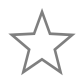 جدول (1): الإجراء مناسب (أكثر من 70% يعتقدون ذلك): الاستمرار في الأداء الجيدجدول (1): الإجراء مناسب (أكثر من 70% يعتقدون ذلك): الاستمرار في الأداء الجيدجدول (1): الإجراء مناسب (أكثر من 70% يعتقدون ذلك): الاستمرار في الأداء الجيدجدول (1): الإجراء مناسب (أكثر من 70% يعتقدون ذلك): الاستمرار في الأداء الجيدجدول (1): الإجراء مناسب (أكثر من 70% يعتقدون ذلك): الاستمرار في الأداء الجيدأقل من اللازم مناسبمبالغ بهلا أعرف/لا إجابة1إغلاق المؤسسات التعليمية (الحضانات، المدارس، الجامعات)2%95%3%---%2الطلب من المواطنين الصلاة في بيوتهم 4%88%7%1%3سرعة تحرك الحكومة لاحتواء الانتشار10%88%1%1%4إغلاق الأماكن العامة كالمطاعم والمقاهي14%83%3%---%5الشفافية في نشر البيانات حول الإصابات13%80%2%5%6إعفاء الموظفات أمهات الأطفال من الدوام11%80%5%4%7برامج التوعية والإعلام 23%71%4%2%8إعادة ترتيب دوام موظفي السلطة الوطنية الفلسطينية15%71%2%12%جدول (2): الإجراء مناسب (من 50% - 70% يعتقدون ذلك): القيام بالتعديلات المناسبة للتطويرجدول (2): الإجراء مناسب (من 50% - 70% يعتقدون ذلك): القيام بالتعديلات المناسبة للتطويرجدول (2): الإجراء مناسب (من 50% - 70% يعتقدون ذلك): القيام بالتعديلات المناسبة للتطويرجدول (2): الإجراء مناسب (من 50% - 70% يعتقدون ذلك): القيام بالتعديلات المناسبة للتطويرجدول (2): الإجراء مناسب (من 50% - 70% يعتقدون ذلك): القيام بالتعديلات المناسبة للتطويرجدول (2): الإجراء مناسب (من 50% - 70% يعتقدون ذلك): القيام بالتعديلات المناسبة للتطويرأقل من اللازم مناسبمبالغ بهلا أعرف/لا إجابة9إغلاق مناطق بعينها29%66%2%3%10منع التجمعات39%58%3%---%11التعامل مع مسألة الحدود مع الأردن36%53%2%9%جدول (3): الإجراء مناسب (أقل من 50% يعتقدون ذلك): يلزم تطويرات جوهرية جدول (3): الإجراء مناسب (أقل من 50% يعتقدون ذلك): يلزم تطويرات جوهرية جدول (3): الإجراء مناسب (أقل من 50% يعتقدون ذلك): يلزم تطويرات جوهرية جدول (3): الإجراء مناسب (أقل من 50% يعتقدون ذلك): يلزم تطويرات جوهرية جدول (3): الإجراء مناسب (أقل من 50% يعتقدون ذلك): يلزم تطويرات جوهرية جدول (3): الإجراء مناسب (أقل من 50% يعتقدون ذلك): يلزم تطويرات جوهرية جدول (3): الإجراء مناسب (أقل من 50% يعتقدون ذلك): يلزم تطويرات جوهرية أقل من اللازم مناسبمبالغ بهمبالغ بهلا أعرف/لا إجابة12مسألة الشيكات وتراكم الديون33%45%4%4%18%13التعامل مع مسألة الحدود مع مصر35%45%2%2%18%14كفاية (توفر ونوعية) مراكز الحجر الصحي44%48%---%8%8%15إيجاد بدائل للتعليم المدرسي (التعليم عن بعد)44%43%6%6%7%16كفاية (توفر ونوعية) مراكز الفحص49%42%---%---%9%17تعويض الشركات45% 22%3%3%30%18تعويض العاطلين العمل63%23%1%1%13%19التعامل مع مسألة العمال في السوق الإسرائيلي والمستوطنات67%26% 3% 3%4%في الوقت الحاضر، هل تنطبق عليك شخصيا العبارات التالية؟في الوقت الحاضر، هل تنطبق عليك شخصيا العبارات التالية؟في الوقت الحاضر، هل تنطبق عليك شخصيا العبارات التالية؟في الوقت الحاضر، هل تنطبق عليك شخصيا العبارات التالية؟في الوقت الحاضر، هل تنطبق عليك شخصيا العبارات التالية؟في الوقت الحاضر، هل تنطبق عليك شخصيا العبارات التالية؟تنطبق تنطبق الى حد مالا تنطبقلا أعرف/لا إجابة1ملتزم بالحجر الصحي المفروض من الحكومة59%34%6%%12حجرت على نفسي في المنزل54%34%%11%13تراجع دخل الأسرة بسبب الأزمة50%21%27%%24زادت واجباتي المنزلية أثناء وجودي في المنزل47%29%23%%15تغيبت عن العمل بإرادتي لحماية نفسي43%18%36%3%6أقوم بعملي من البيت بدل مكان العمل40%17%40%3%7زادت مهماتي بالعناية بالأطفال في المنزل35 %24%36%%58قد أخسر عملي في الفترة القادمة 14%15%63%8%9خسرت وظيفتي بسبب أزمة الكورونا9%9%78%4%